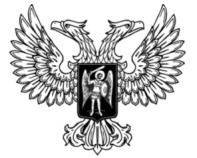 ДОНЕЦКАЯ НАРОДНАЯ РЕСПУБЛИКАЗАКОНО ВНЕСЕНИИ ИЗМЕНЕНИЙ В СТАТЬЮ 85 ЗАКОНА ДОНЕЦКОЙ НАРОДНОЙ РЕСПУБЛИКИ «ОБ ОСНОВАХ БЮДЖЕТНОГО УСТРОЙСТВА И БЮДЖЕТНОГО ПРОЦЕССА В ДОНЕЦКОЙ НАРОДНОЙ РЕСПУБЛИКЕ»Принят Постановлением Народного Совета 4 сентября 2019 годаСтатья 1Внести в статью 85 Закона Донецкой Народной Республики 
от 28 июня 2019 года № 46-IIНС «Об основах бюджетного устройства и бюджетного процесса в Донецкой Народной Республике» (опубликован на официальном сайте Народного Совета Донецкой Народной Республики 
1 июля 2019 года) следующие изменения:1) наименование статьи изложить в следующей редакции: «Статья 85. Бюджетные полномочия Центрального Республиканского Банка Донецкой Народной Республики»;2) часть 1 изложить в следующей редакции:«1. Центральный Республиканский Банк Донецкой Народной Республики осуществляет открытие и ведение счетов бюджетов бюджетной системы Донецкой Народной Республики в соответствии с настоящим Законом на безвозмездной основе, за исключением операций, связанных с обеспечением выполнения функций бюджетных учреждений по оплате труда работников бюджетных учреждений, денежному содержанию (денежное вознаграждение, заработная плата) работников органов государственной власти, органов местного самоуправления, лиц, замещающих государственные должности Донецкой Народной Республики, государственных служащих, иных категорий работников, командировочным и иным выплатам в соответствии с трудовыми договорами (контрактами) и законодательством Донецкой Народной Республики, а также банковских операций по переводу на счета получателей выплат, осуществляемых из государственных внебюджетных фондов, обслуживание которых осуществляется в соответствии с тарифами, утвержденными Центральным Республиканским Банком Донецкой Народной Республики на очередной финансовый год.»;3) в части 2 слова «на безвозмездной основе» исключить.Глава Донецкой Народной Республики					   Д. В. Пушилинг. Донецк17 сентября 2019 года№ 57-IIНС